Приучаем ребенка одеваться самостоятельноКогда пришло время отдавать ребенка в детский сад, родители беспокоятся — как он будет сам одеваться? Обычно, если малышу от одного до двух лет, он уже может снять с себя одежду, но пока не пытается одеться. Родителям потребуется терпение, чтобы научить сына или дочь самостоятельно натягивать платье, колготки или брюки, а уж застегивать куртку и завязывать шнурки — это высший пилотаж. Как помочь ребенку? Начать можно с того, чтобы ребенок попробовал сам одеться утром, собираясь в детский сад, а лучше — когда он еще не пошел в детский сад и может спокойно тренироваться дома. Развивать навыки самостоятельного одевания лучше постепенно, от более простых предметов (футболка, юбка или шорты на резинке) к более сложным (куртка, брюки, ботинки).Учитывать возрастВ разном возрасте у ребенка разные навыки одевания. Однозначно ответить на вопрос, в каком возрасте ребенок должен уметь сам одеваться, не получится. Он будет учиться шаг за шагом в течение нескольких лет. Главное — проявлять терпение и не забывать поощрять ребенка, отмечать каждое маленькое достижение.Годовалый малыш сможет снять ботинки и носки, просунуть руки в рукава куртки, натянуть брюки. В 2 года ребенок сможет снять расстегнутый свитер или пальто. В 2,5 года сможет снять брюки без застежек, будет пытаться надеть носки самостоятельно, а также сможет расстегивать сам большие кнопки. В 3 года ребенок уже сможет надеть футболку с помощью родителей, можно будет использовать крупные молнии, большие кнопки в одежде. В 4 года ребенок сможет обуваться с небольшой помощью и самостоятельно надевать носки. А в 5 лет ребенок сможет вполне одеваться без помощи родителей.Лучше всего начинать упражняться с раздеванием и одеванием с полутора лет, когда малыш с удовольствием снимает с себя носки, шапочку, колготки, тапочки. Хвалите ребенка за такую инициативу, соревнуйтесь с ним, обращайте его внимание на цвет и размер одежды, называйте все предметы одежды, играйте с ним во время одевания.Положить одежду поближеЧтобы научить ребенка одеваться самостоятельно, нужно положить детские вещи как можно ближе — чтобы он смог легко до них добраться. Если он будет чаще видеть свои вещи, он привыкнет постепенно надевать их на себя сам.Постарайтесь раскладывать одежду ребенка на кровати или на стуле в том порядке, в котором он должен их надеть: трусы и майки должны лежать сверху, рубашки и кофты — снизу.Если ребенок любит наряжаться в одежду мамы и папы — не стоит ему это запрещать. Так он стремится быть похожим на родителей. Выделите для игр свою ненужную, домашнюю или старую одежду — пусть учится.Больше липучек, меньше сложных застежекОдежду для девочек и мальчиков лучше покупать удобную — на липучке, застежках или эластичной резинке — так ребенку будет легче справиться. Такую одежду малыш начнет надевать самостоятельно гораздо быстрее.Отдайте предпочтение удобным спортивным штанам, а не джинсам или брюкам. Сначала ребенку лучше научиться просто натягивать штаны на себя, а потом уже использовать замки, кнопки, защелки. К юбкам и платьям это тоже относится.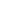 Купите побольше удобных вещей: эластичные брюки, просторные платья, футболки, свитера с широким вырезом, одежду с большими пуговицами. Малыш быстро научится отличать лицевую сторону от внутренней, если на ней будут яркие узоры и карманы. Для обуви лучший выбор — липучки или в крайнем случае молнии. Большинство детей не умеют завязывать шнурки до 5-6 лет.Показывать примерХороший способ — показать ребенку, когда одеваетесь сами. Подробно рассказать, что и как делать, например: мы соединяем два края куртки, каждую пуговицу по очереди вставляем в отверстие, берем два шнурка и завязываем.Еще можно посоревноваться с ребенком, кто быстрее оденется. Так скучный процесс превратится в веселую игру.Надевать стоя трусы, носки, брюки и тем более ботинки ребенку может быть трудно. Предложите ребенку сесть на пол, на детский стульчик или на ступеньку, чтобы было легче надеть и снять одежду.Хотите научить ребенка быстрее надевать куртку? Пусть он сначала наденет на голову капюшон. Тогда он не спутает, какая рука должна попасть в левый, а какая — в правый рукав. Нарисовать наглядный плакатМожно сделать утренний яркий плакат, который будет напоминать ребенку, что и в каком порядке ему нужно сделать, чтобы одеться .Рекомендуется разделить плакат на колонки, а затем нарисовать каждый предмет одежды (по одному виду одежды на колонку).Убедитесь, что рисунки размещены в правильном порядке, чтобы этой инструкции было легко следовать. Плакат нужно повесить на уровне глаз там, где малыш может легко увидеть его (в его комнате или в прихожей). Если ребенок не хочет одеватьсяЗаставлять бесполезно, так что остается два варианта: просто подождать, пока малыш подрастет, или превратить этот процесс в игру. Например, по утрам у нас в квартире ездят поезда, которые должны проходить через туннели. Рукава и штанины — это туннели, а ребенок должен вставлять в них руки и ноги, чтобы поезда поскорее выехали на свет. Процесс одевания значительно ускоряется и доставляет удовольствие и ребенку, и родителю.Фантазия родителей тут ничем не ограничена. С девочкой можно поиграть в фотомодель, которая должна быть красиво одета для фотосессии — и действительно устроить короткую съемку в конце. Также можно поиграть в одевание кукол и мягких игрушек — пусть ребенок подбирает для них одежду, одевает для сна и прогулок, переодевает по сезону. Поупражнявшись на Барби и любимом медведе, малыш будет гораздо более ловко справляться со своими нарядами.